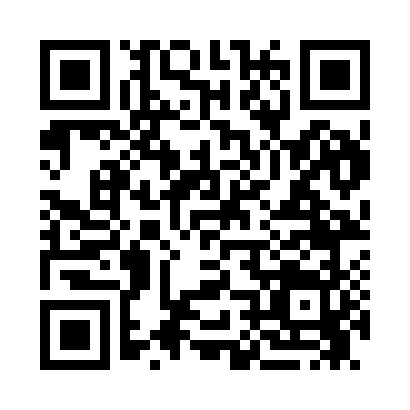 Prayer times for Cabezon, New Mexico, USAMon 1 Jul 2024 - Wed 31 Jul 2024High Latitude Method: Angle Based RulePrayer Calculation Method: Islamic Society of North AmericaAsar Calculation Method: ShafiPrayer times provided by https://www.salahtimes.comDateDayFajrSunriseDhuhrAsrMaghribIsha1Mon4:305:571:125:018:289:552Tue4:315:571:135:028:289:543Wed4:315:581:135:028:289:544Thu4:325:581:135:028:289:545Fri4:325:591:135:028:279:546Sat4:335:591:135:028:279:537Sun4:346:001:135:028:279:538Mon4:356:001:145:028:279:529Tue4:356:011:145:028:269:5210Wed4:366:011:145:038:269:5111Thu4:376:021:145:038:269:5112Fri4:386:031:145:038:259:5013Sat4:396:031:145:038:259:4914Sun4:406:041:145:038:249:4915Mon4:406:051:145:038:249:4816Tue4:416:051:155:038:249:4717Wed4:426:061:155:038:239:4718Thu4:436:071:155:038:229:4619Fri4:446:071:155:038:229:4520Sat4:456:081:155:038:219:4421Sun4:466:091:155:038:219:4322Mon4:476:101:155:038:209:4223Tue4:486:101:155:038:199:4124Wed4:496:111:155:038:199:4025Thu4:506:121:155:028:189:3926Fri4:516:121:155:028:179:3827Sat4:526:131:155:028:169:3728Sun4:536:141:155:028:159:3629Mon4:546:151:155:028:159:3530Tue4:556:161:155:028:149:3431Wed4:566:161:155:028:139:33